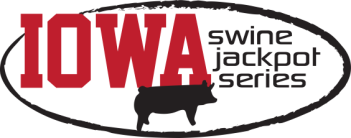 
www.iowaswinejackpotseries.com2016 Iowa Swine Jackpot Series Show Sanction FormName of Show: ____________________________________________________________________________________________Date & Location: ___________________________________________________________________________________________Contact Person: ____________________________________________________________________________________________Contact Person E-mail: ______________________________________________________________________________________Address: __________________________________________________________________________________________________City, State, Zip Code: ________________________________________________________________________________________Phone: __________________________________ Alternate Phone: ________________________Judge: (See below for new guidelines regarding judges) __________________________________________________________________________________________________________Show Time: ________________________________________________________________________________________________Weigh in Time: _____________________________________________________________________________________________Entry Fee: _________________________________________________________________________________________________Additional Info: _______________________________________________________________________________________________________________________________________________________________________________________________________Sanctioning fee is $20 to get your show sanctioned and on the website.  There will also be a $2 per head charge for the number of pigs that attend your show when you send your results in.  Please keep this in mind when setting your entry fees.New in 2014: Judges may only be used once during the season.  This will be a first-come first-serve basis so be sure to check the website for availability and contact us as soon as possible with your judge’s name.We will send you a packet of information regarding rules and regulations once we receive this form back.  This packet will include some rules changes and information about how to set your classes up.  We need all ISJS sanctioned shows to follow our designated classes closely in order for kids to get their points.  Please review this information closely and contact the ISJS Executive Board with any questions or concerns. Please send show results and your $2 per head fee within 1 week of show to: 	 Diana Sampson, 63329 210th Street, Nevada, IA 50201; iowaswinejackpotseries@gmail.com		Include $20 Sanction fee and return this form to:ISJS Attn:  Diana Sampson, 63329 210th Street, Nevada, IA 50201